2021 National Underground Railroad Network to Freedom Grants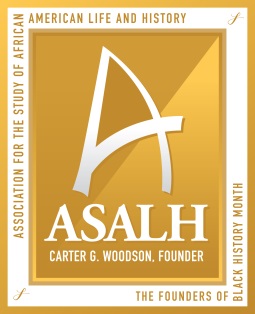 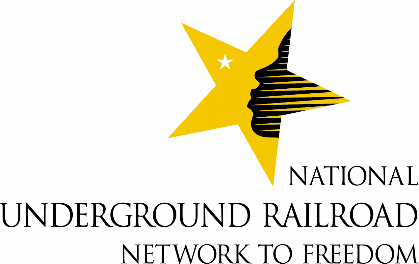 Owner Concurrence FormIf the owner of record is not the applicant, this form must be signed by the owner indicating concurrence with the proposed project and giving permission to the applicant to apply for the grant funding.I, the undersigned, am the owner of record for the National Underground Railroad Network to Freedom Listing identified below and hereby acknowledge my support and full concurrence with the proposed project and request for grant assistance in the submitted application.____________________________________________________________________________
(Project Title) 	____________________________________________________________________________
(Applicant Name) 	
     
____________________________________________________________________________(NTF Listing Name) 	_____________________________________________	(Owner Name)                                                           				                         	____________________________________________________________________________(Address)  _____________________________________ __________________  ____________________(City)                                                                  (State)		       (Zip)_______________________________  ___________________________________________  (Phone) 				     (Email)                                                                                       
________________________________________  __________________________________(Signature) 				                       (Date)